КАЛЕНДАРЬ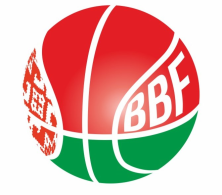 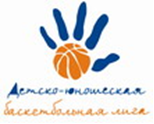 XXIV Детско-юношеской баскетбольной лиги-«Слодыч»I тур - юноши 2010-2011 г.р. 
Группа А10-11 декабря 2021г., г. Мосты, ул. Зеленая 86Команды – участницы:10 декабря 2021 (пятница)11 декабря 2021 (суббота)Главный судья тура          							Вавлев В.П.Мостовская СДЮШОРБКМ"Цмокi-Мiнск"- 1СДЮШОР №7 БК «Принеманье»"Цмокi-Мiнск"- 3ВремяматчаНазвание командысчётНазвание команды12.40СДЮШОР №7 БК «Принеманье»"Цмокi-Мiнск"- 114.00"Цмокi-Мiнск"- 3Мостовская СДЮШОР15.20БКМСДЮШОР №7 БК «Принеманье»16.40Мостовская СДЮШОР"Цмокi-Мiнск"- 1ВремяматчаНазвание командысчётНазвание команды9.00"Цмокi-Мiнск"- 3БКМ10.20Мостовская СДЮШОРСДЮШОР №7 БК «Принеманье»11.40КонкурсКонкурсКонкурс12.00БКММостовская СДЮШОР13.20СДЮШОР №7 БК «Принеманье»"Цмокi-Мiнск"- 3